Statistik LG-Zuchtschauen 2013Ergebnisse Zuchtschau OG BordesholmAm 10.11.2013 fand bei herrlichem Sonnenschein in Bordesholm die diesjährige Herbstschau statt, leider war die Meldezahl mit 42 Hunden diesmal sehr gering. Ursache hierfür war der Umstand, dass in Dänemark eine Schau mit einem Richter aus Deutschland, sowie in der LG Niedersachsen ebenfalls zeitgleich eine Veranstaltung stattfand. Sehr erfreulich war allerdings die hohe Vorführzahl von 39 Hunden. Die Ortsgruppe Bordesholm führte diese Veranstaltung, welches die dritte Schau in Bordesholm im Kalenderjahr war, in gewohnter Weise mit ihrem eingespielten Team durch. Wir bedanken uns bei dem Zuchtrichter Torsten Kopp für seine faire und sachliche Richtweise und freuen uns auf eine zahlreiche Beteiligung auf unserer Frühjahrsschau 20 14.Hier zu den ErgebnissenErgebnisse BSZS Kassel 2013

Ausrichter der diesjährigen SV Bundessiegerzuchtschau vom 30.08. - 01.09.2013 war die Landesgruppe Hessen-Nord. Das Team der Hauptgeschäftsstelle unter Leitung von Hartmut Setecki sowie dem Team um den LG-Vorsitzenden Dr. Wolfgang Lauber und dem LG-Ehrenvorsitzenden Karl Krug gebührt großer Dank für ihren Einsatz. 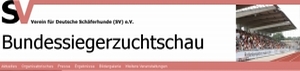 Ich selber war über alle Tage Besucher der Veranstaltung und habe mich sehr darüber gefreut, so viele Schäferhundfreunde aus unser Landesgruppe getroffen zu haben. Meine Einschätzung in Bezug auf die TSB-Überprüfung ist die, dass es in diesem Jahr gelungen ist, ein gesundes Mittelmaß zu finden, was den Belastungsgrad für die Hunde betrifft. Es wurde von Seiten der Schutzdiensthelfer insgesamt soviel verlangt, dass es den Richtern Heinz Gerdes bei den Rüden sowie Johann Mayer bei den Hündinnen möglich war, faire Bewertungen zu finden. Den Verantwortlichen im Bereich TSB-Bewertung sowie den Helfern im Schutzdienst vielen Dank zu dieser richtigen und verhältnismäßigen Ausübung der ihnen zugeteilten Verantwortung für die Zucht.Insgesamt meine ich feststellen zu können, dass eine deutliche Mehrheit der Teilnehmer bestrebt ist, das Niveau ihrer Ausbildung zum einen zu halten und auch zu verbessern. Was mir persönlich nicht so gut gefallen hat,  dass in den Gebrauchshundklassen die schnellen Runden angeleint und insbesondere in der Freifolge in diesem Jahr wie eine Art Wettrennen wirkten.Aus unserer Landesgruppe erreichten viele Hunde Spitzenplätze in den verschiedenen Klassen. Im Namen der Landesgruppe gratuliere ich allen Züchtern, Eigentümern und Haltern zu den erreichten Ergebnissen.Hauke Clausen - stv. LG-Zuchtwart18. August 2013 OG-Zuchtschau in Bardowick
Am 18.08.2013 fand in der Ortsgruppe Bardowick eine OG-Zuchtschau statt. Bei durchwachsenem Wetter mit viel Regen gingen von den 78 gemeldeten Hunden 55 zur Standmusterung. Die Veranstaltung war trotz des schlechten Wetters gut besucht. Dank der Unterstellmöglichkeiten für die Zuschauer ist kaum jemand nass geworden. Für das leibliche Wohl war durch das gute Bewirtungsteam bestens gesorgt. Die amtierenden Zuchtrichter Wilhelm Nordsieck und Bernd Weber haben es verstanden für die Aussteller und Besucher nachvollziehbare Beurteilungen  und Platzierungen zu finden.Die Ortsgruppe Bardowick dankt den Richtern, Ausstellern und Besuchern für die Unterstützung und Teilnahme an der Veranstaltung.Die Landesgruppe dankt der Ortsgruppe Bardowick mit ihrem Team um Schauleiter Klaus Horn  und Ralf Dangers für eine gelungene Zuchtveranstaltung.Hauke Clausen - stv. LG-Zuchtwart
 21. Juli 2013 Landesgruppenzuchtschau in BarmstedtAm 21. Juli 2013 fand die Landesgruppenzuchtschau in der Ortsgruppe Barmstedt statt. Dem Organisationsteam der Ortsgruppe mit allen Helfern ein recht herzliches Dankeschön für die geleistete Arbeit. Der Wettergott meinte es bei Hochsommerlichen Temperaturen schon fast zu gut mit uns, insbesondere für die Hunde war es manchmal nicht ganz einfach.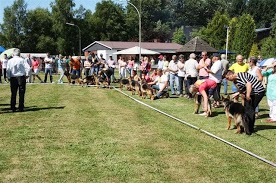 Als Richter konnten der Vereinszuchtwart Herr Lothar Quoll, der Landesgruppenzuchtwart Berlin-Brandenburg Herr Frank Goldlust, der Landesgruppenzuchtwart Ostwestfalen/Lippe Herr Wilhelm Nordsieck sowie unser stellv. LG-Vorsitzende Herr Hans-Peter Schweimer verpflichtet werden.Neben dem LG-Vorsitzenden Wilfried Tautz waren Roswitha Dannenberg und Hauke Clausen sowie Michael Puff anwesend. Dafür meinen recht herzlichen Dank.Mit einer Meldezahl von 107 Hunden konnten wir sicherlich für unsere geografische Lage durchaus zufrieden sein, vielleicht hätte aber auch die Investition einer Veranstaltungsanzeige in der SV-Zeitung doch noch ein paar Meldungen mehr gebracht. Zumindest wurde das Fehlen dieser Anzeige vielfach angesprochen und auch kritisiert.Bernd Weber - LG-ZuchtwartNachfolgend die erreichten Ergebnisse sowie diverse Fotos 02.06.2013 OG-Zuchtschau in der OG Trittau
4. Zuchtschau unserer Landesgruppe12.05.2013 OG-Zuchtschau in der OG Schleswig (sowie Univeral-Sieger-Ergebnisse Schleswig-Pokal)
3. Zuchtschau in unserer Landesgruppe
Nachfolgend ein Bericht sowie die ErgebnisseIn den Tagen vom 10.-12.05. fand auf der Hundesportanlage des SV - OG Schleswig der 37. Schleswiger Pokal statt. Bei  gutem Wetter ging es am Freitag  los mit der Fährtenarbeit. Als Leistungsrichter der IPO 1-3 sowie einer Begleithundprüfung wurde Reiner Zöllner eingesetzt. Wir danken Herrn Zöllner für seine einem Pokalkampf angemessene Richtweise, sowie dem Prüfungsleiter Rene Zibler für die gute Arbeit auf dem Platz und im Fährtengelände.Am Samstag ging es mit der Beurteilung der Unterordnungsleistungen und dem Schutzdienst weiter. Als Helfer waren die beiden Lehrhelfer Felix von Soosen aus der LG 01 sowie Christian Mieck aus der LG 04 eingesetzt. Felix danke ich außerdem dafür, dass er mich beim Fährtenlegen unterstützt hat. Beide Helfer waren bereits auf der BSP im Einsatz. Wir bedanken uns für eine ausgesprochen gute Helferarbeit, und wünschen Christian Mieck alles gute bei der BSP 2013, wo er abermals als Schutzdiensthelfer zum Einsatz kommen wird.Nach einem gelungenem bunten Samstagabend ging es am Sonntagmorgen weiter mit der Zuchtschau.Von den 46 gemeldeten Hunden wurden den amtierenden Zuchtrichtern Jürgen Hoffmann aus der LG 19 sowie Heinz Scheerer aus der LG12 insgesamt 38 Hunde vorgeführt. Wir bedanken uns bei beiden Zuchtrichtern für die Übernahme des Richteramtes und die fairen nachvollziehbaren Beurteilungen. Festzustellen sind generell ja schwindende Meldezahlen, was uns jedoch keineswegs davon abhalten wird, an dieser schönen traditionellen Veranstaltung festzuhalten.Die Ortsgruppe Schleswig hat es wie in jedem Jahr verstanden, ein Wochenende rund um den Deutschen Schäferhund zu gestalten, was den Teilnehmern, Zuschauern, Richtern und Helfern in guter Erinnerung bleiben wird. Ich bedanke mich als Schauleiter und Zuchtwart der Ortsgruppe - auch im Namen des Veranstaltungsleiters und 1.Vorsitzenden Hans Schultz - bei allen Helfern vor und während der Veranstaltung. Stellvertretend sei hier insbesondere die Kantine unter der Leitung von Luise Clausen und ihren Helfern erwähnt, die es zum wiederholtem Male hervorragend verstanden haben, für eine super Verpflegung über drei Tage zu sorgen. Im Büro der Meldestelle hat Peter Schultz wieder mal einen hervorragenden Job gemacht. Besonders gefreut haben wir uns über den Besuch des LG-Vorsitzenden Wilfried Tautz, der durch seine Anwesenheit mit seiner Frau zusammen zum wiederholtem Mal seine Verbundenheit unserer Ortsgruppe gegenüber bewiesen hat.Als Universalsieger stand am Sonntag Nachmittag der Sieger des Vorjahres Hans Joachim Speck mit seiner Hündin "Aischa von der frischen Brise" mit 283 Punkten in der IPO 3 und der Zuchtbewertung V 6 fest. Wir gratulieren Hans Speck zur erfolgreichen Titelverteidigung.Hauke Clausen - stv.LG-Zuchtwart 

Hier die Ergebnisse
07.April 2013 LG-J&J-Zuchtschau in der OG Bordesholm
3. Zuchtschau unserer Landesgruppe
Am 07.04.2013 fand bei beinahe frühlingshaften Wetterbedingungen die dritte Schau in unserer Landesgruppe statt. Dem Team des Schauleiters Manfred Kähmzow mit seinen Ringhelfern Erich Lingg und Manuela Broszeit ist es zum wiederholten Male gelungen , eine in allen Teilen sehr gut organisierte Schau auf die Beine zu stellen.Der eingesetzte Richter für diese Jugendveranstaltung, Friedrich Gerstenberg aus der Landesgruppe 02, fand stets dem Anlass einer solchen Veranstaltung entsprechend die richtigen Worte gegenüber den jugendlichen Hundeführern, sowie nachvollziehbare Urteile für alle Beteiligten. Unser neuer Jugendwart Michael Puff kam in den Genuss eines Grundkurses bezüglich des anatomischen Aufbaus der einzelnen Hunde. Herr Gerstenberg hat jeden einzelnen Hund während der Gangwerksprobe besprochen und insbesondere erklärt, warum er den entsprechenden Platz im Ranking erhält.Unsere jugendlichen Hundeführer und Hundeführerinnen haben ihre Aufgabe, die Hunde zu präsentieren, richtig toll gemacht und zeigten beim Stand und während des Laufens viel Fingerspitzengefühl. Besonders betonen möchte ich den fairen, sportlichen, man kann sagen freundschaftlichen Umgang miteinander.Besonderer Dank gebührt den zahlreichen Helfern und der Kantine unter der Leitung von Edeltraud  Schneider die es wie gewohnt verstanden haben für eine sehr gute Verpflegung zu sorgen. Ein weiteres Dankeschön an die Spender der Riesenpokale Berthold Burow und Edeltraud Schneider.Ich bin der Aufgabe über diese Veranstaltung zu berichten gerne nachgekommen und spreche der Ortsgruppe Bordesholm mit ihrer 1. Vorsitzenden Uta Büchel sowie dem Schauleiter Manfred Kähmzow und allen beteiligten Helfern im Namen des Landesgruppenvorstandes meinen Dank aus, für eine rundum gelungene Landesgruppen-Jugendschau 2013.Hier zur Siegerliste - einige Fotos befinden sich im Jugend-BereichHauke Clausen - Stv. LG-Zuchtwart17. März 2013 OG-Zuchtschau in der OG Bordesholm
2. Zuchtschau in unserer Landesgruppe
Am 17.03.13 fand in der Ortsgruppe Bordesholm die 2. Zuchtschau in unserer Landesgruppe statt. Bei klirrender Kälte und eisigem Wind war es trotz des winterlichen Wetters eine rundum gelungene und gut organisierte Veranstaltung. Von den 70 gemeldeten Hunden wurden 52 Hunde zur Gangwerksprobe gebracht und ausgestellt. Nachfolgend die Ergebnisse.
Hauke Clausen - Stv. LG-Zuchtwart19. Januar 2013 Hallen-Zuchtschau in der OG Schleswig u. U.
1. Zuchtschau unserer Landesgruppe 01
Es richteten die Herren Zuchtrichter Bernhard Erdmann und Hans Karl! Zur  Gangwerksprobe wurden 40 Hunde vorgeführt, nachfolgend die Ergebnisse:
Gisela Kettner stv. LG1 ZuchtwartinKlasseNotePlatzKatalog Nr. Name des HundesEigentümer/ HalterGHKL RV41129 Packo vom LangenbungertBernd WeberGHKL RV341213 Xaro von der PlassenburgOliver GrimmGHKL RV721085 Kevin vom FourniermühlenbachHeinz-Peter Wilkens / Jutta RuhnauGHKL RV811017 Xando vom Drei BirkenzwingerHans A. SchultzGHKL RV821121 Inok vom Team ArlettBodo KuntzGHKL-RV1101177 Ron von Haus Selia    Halter: Ralf DangersHGH GHKL RV37004 Kyras aus der GlockenbergschäfereiAndrea GrübnerLSTH GHKL RVA1517 Rico aus dem Aurum ZwingerKarl Heinz Steinrich / Ingelore SteinrichLSTH GHKL RV81501 Dexter vom FichtenschlagUta HornGHKL HVA2147 Lee vom FrankengoldHalter: Oliver GrimmGHKL HV12230 Zara vom PendlerHalter: Holger KöhnckeGHKL HV142131 Life von Pallas AtheneHalter: Holger KöhnckeGHKL HV432038 Xyra vom Drei BirkenzwingerHalter: Rolf PetersenJHKL RSG193061 Unkas vom Osterberger LandRolf PetersenJHKL RSG203045 Untox vom GötzbergAnnelie PruehsJHKL RSG503068 Kimon vom Emkendorfer ParkHans Jürgen Begier/ Susanne BuchholzLSTH JHKL RSG53502 Vento vom PaterswegMaria Stier LSTH JHKL RSG73503 Gango vom SteinburgerhofIngeborg Jacobsen  JHKL HSG574069 Kocco vom Emkendorfer ParkHans Jürgen Begier/ Susanne BuchholzJHKL HSG594031 Ginni vom SteinburgerhofRene HubertJHKL HSG974261 Geli vom Holtkämper Hof   Halter: Anke DangersJKL RSG345060 Laban vom Emkendorfer ParkMartina StorjohannJKL HSG266038 Sina aus dem Seevetaler GrundJens BorkowskiJKL HSG306087 Mike vom Emkendorfer ParkHans Jürgen Begier/ Brunh.WindhövelJKL HSG636088 Paly vom Emkendorfer ParkHans Jürgen Begier/ Manfred UrselJKL HSG776029 Iwi vom Steinburger HofRene Hubert/ Lena WollgastJKL HSG1176115 Faye von BabylonBernd WeberJKL HSG1486039 Shila aus dem Seevetaler GrundGisela KettnerLSTH JKL RSG195505 Shakka aus dem Seevetaler GrundSusanne WiechmannGHK-Rüden: Wilhelm NordsieckGHK-Rüden: Wilhelm NordsieckGHK-Rüden: Wilhelm NordsieckNoteName HundEigentümerV1Fred vom RumbachtalEdith ZielinskiV2Yoker vom PendlerHermann KleeneV3Libero vom LärchenhainHelmut BußV4Kevin vom FourniermühlenbachHeinz-Peter WilkensV5Barry vom JulianenwegMatthias NiedergasselV6Team Paka´s CanonUlla HansenV7Numis vom LärchenhainHelmut BußV8Ron von Haus SellaAlexandru ZelenyakSG1Nox aus der ZigeunerkuhleIngo KürschnerGHK-Hündinnen: Bernd WeberGHK-Hündinnen: Bernd WeberGHK-Hündinnen: Bernd WeberV1Lee vom FrankengoldYukio HasebeV2Wanda vom MessinaRainer KoppV3Millie vom SuentelsteinHeike MüllerV4Paula vom Team RadsieksbeekeSonja ThielschV5Team Paka´s BriskaErik ChristiansenV6Frieda von FreyarRegina WeberV7Baily von den Wannaer HöhenDoris SommerfeldSG1Gana vom WanderfreundDieter SchulzeSG2Delta aus der WallapampaCarsten OjeJHK-Rüden: Wilhelm NordsieckJHK-Rüden: Wilhelm NordsieckJHK-Rüden: Wilhelm NordsieckSG1Dancer von BabylonDieter GrahlSG2Untox vom GötzbergPeter PruehsSG3Ulan vom GötzbergChristine SteinertSG4Gringo vom ZisawinkelKlaus-Ino LabahnJHK-Hündinnen: Bernd WeberJHK-Hündinnen: Bernd WeberJHK-Hündinnen: Bernd WeberSG1Geli vom Holtkämper HofNatalia WockresnenskajaSG2Rihanna vom SuentelsteinHinrich MüllerSG3Normanners AkelaPia BennedbäkG1Ayra vom KönigsgutMichael PuffJK-Rüden: Wilhelm NordsieckJK-Rüden: Wilhelm NordsieckJK-Rüden: Wilhelm NordsieckSG1Becks vom Godecke MichelsReinhard KaßSG2Xen vom Haus CerbaIngeborg CerbaSG3Calippo QuandoSören JensenSG4Immor vom ZisawinkelMelanie KrügerSG5Tyson aus dem Aurum ZwingerBettina MartinSG6Gringo von ScharnbergGerda ScharnbergG1ET aus der WallapampaFrank RohwerG2Cousco vom AltenfeldsdeichEllen-Elke BrunsG3Eik aus der WallapampaAlexander StörJK-Hündinnen: Bernd WeberJK-Hündinnen: Bernd WeberJK-Hündinnen: Bernd WeberSG1Nelly von der AddingasteEdwin SetiobudiSG2Cookie vom PendlerWolfgang MeinenSG3Ivy vom ZisawinkelIris HaasSG4Quanah vom LangenbungertGisela KettnerSG5Vanna vom Bierstadter HofBernd BeckmannSG6Calippo QuelllaSören JensenSG7Effi von TrafalgaJoachim KriegSG8Gala von ScharnbergGerda ScharnbergG1Alexa von der MagiePeter LinkeG2El-Bee aus der WallapampaAstrid HarbsG3Ery aus der WallapampaAstrid HarbsNWK-Rüden: Wilhelm NordsieckNWK-Rüden: Wilhelm NordsieckNWK-Rüden: Wilhelm NordsieckVV1Jim vom Holtkämper HofJörg NiedergasselVV2Team Paka`s KappaUlla HansenL-GHK-Hündinnen: Bernd WeberL-GHK-Hündinnen: Bernd WeberL-GHK-Hündinnen: Bernd WeberV1Xinta vom Holtkämper HofMartina HollensettL-JHK-Rüden: Wilhelm NordsieckL-JHK-Rüden: Wilhelm NordsieckL-JHK-Rüden: Wilhelm NordsieckSG1Gango vom SteinburgerhofInge JacobsenSG2Aragon vom LaisbachblickKarl-Heinz SteinichL-JK-Rüden: Wilhelm NordsieckL-JK-Rüden: Wilhelm NordsieckL-JK-Rüden: Wilhelm NordsieckSG1Hawky vom Elbe-Saale-WinkelIlona ScarpaL-NWK-Rüden: Wilhelm NordsieckL-NWK-Rüden: Wilhelm NordsieckL-NWK-Rüden: Wilhelm NordsieckVV1Faris von BabylonDieter GrahlVV2Jogi vom Holtkämper HofJörg SteinichL-NWK-Hündinnen: Bernd WeberL-NWK-Hündinnen: Bernd WeberL-NWK-Hündinnen: Bernd WeberVV1Quixy von ArlettUta HornGHKL RüdenLothar QuollV 1Chacco Freiheit WesterholtRalf LangV 2Pacco LangenbungertBernd WeberV 3Oliver Casa BustamanteCaputi Tinoco Carlos RobertoV 4Whisky WasserkuppeLarry VinzentV 5Negus FrankengoldEram PhilipV 6Xaro PlassenburgRenate Haßgall & Oliver GrimmV 7 LG-BesterKevin FourniermühlenbachHeinz Peter Wilkens & Jutta RuhnauV 8Ulrich OchsentorYukio HasebeV 9Eric Haus DierichFriedrich GerstenbergV 10Inok Tema ArlettBodo Kuntz & M. Van DorssenV 11Xando Drei BirkenzwingerHans A. SchultzV 12Graensen´s TobyHjorth Nielsen MartinV 13Xero WolfskammerTamara BauerV 14Ron Haus SeliaZelenyak AlexandruV 15Degas Haus GerstenbergFriedrich Gerstenberg &C. WellnitzGHKL HündinnenHans-Peter SchweimerV 1Lee FrankengoldYukio HasebV 2Ibizi ArlettMargit van DorssenV 3Team Paka´s AnnabellUlla Hansen & Henrik SörensenV 4Xyra Drei BirkenzwingerDirk Wortmann & Hans KarlV 5Amalie Holtkämper HofJörg Niedergassel & Elisabeth MisselhornV 6 LG-BesteChyara Sylter BogenIris Haas & Klaus-Ino LabahnV 7Cimba Haus GerstenbergF. Gerstenberg & C. WellnitzV 8Pie Bierstadter HofHerbert WarnV 9 Gundis Neuen DeichMarion KarpJHKLRüdenLothar QuollSG 1Fight Holtkämper HofJörg Niedergassel & Ulrich HuxohlSG 2 LG-BesterUntox GötzbergPeter & Annelie PruehsSG 3Kimon Emkendorfer ParkHans-Jürgen Begier & S. BuchholzSG 4Lyager´s PalermoEva Haargaard & Henning KarlsenSG 5Ulan GötzbergChristine SteinertSG 6Troy WeißenburgKarl-Heinz TschersichJHKL HündinnenWilhelm NordsieckSG 1Fata DosselChen JinfeiSG 2Gini Holtkämper HofJörg Niedergassel & Werner ThielSG 3 LG-BesteGinni SteinburgerhofRene HubertSG 4Urmel AugrundBernd Weber SG 5Team Paka´s GraziaUlla Hansen & Henrik SörensenJKL Rüden Frank GoldlustSG 1Gucci Elbe-Saale-WinkelAnnett SteinSG 2Honglang DosselChen JinfeiSG 3Santos Freiheit WesterholtRalf LangSG 4 LG-BesterLaban Emkendorfer ParkMartina StorjohannSG 5Adato´s AvundNiklas JohanssonSG 6Nero WaldgrabenToriu SeiyaSG 7Greif ZisawinkelIris Haas & Klaus-Ino LabahnSG 8Calippo QuandoSören Jensen & Susanne JensenSG 9Gringo ScharnbergGerda ScharnbergJKL HündinnenWilhelm NordsieckSG 1Sahry Freiheit WesterholtRalf Lang & Elmar HartmannSG 2 LG-BesterMike Emkendorfer ParkHans-Jürgen Begier & Brunhilde WindhövelSG 3Emindos DarjaFreddy FlinthageSG 4Puzzy ArlettAndrea Bruckmeier & M. Van DorssenSG 5Vanna Bierstadter HofBernd BeckmannSG 6Normanners AkelaFritz BennedbaekSG 7Xavy Salztal-HöheErhard EickenjägerSG 8Geordy ScharnbergGerda ScharnbergNWKL Rüden Frank GoldlustVV 1Desperados PendlerWolfgang Meinen VV 2Mischalands Harry HoleAnders ErikssonVV 3Karlo Team ArlettMargit van DorssenVV 4Jim Holtkämper HofJörg Niedergassel & Friedhelm TrostVV 5Team Paka´s KappaUlla Hansen VV 6Mischalands Hocus PocusAnders ErikssonVV 7Fritz Babylon Dieter Grahl & Bernd WeberVV 8Rico TönsbrockStefan KammertönsVV 9Ron TönsbrockMarkus HeitmeierNWKL HündinnenHans-Peter SchweimerVV 1 LG-BesteSina Seevetaler GrundJens Borkowski & Bernd WeberVV 2Team Marlboro BellaSigne VejenVV 3Iwi SteinburgerhofRener HubertVV 4Ivy ZisawinkelIris Haas & Klaus-Ino LabahnVV 5Romina Napte-Emmer-EckChristian ZieglerVV 6Frony Haus BurowBerthold BurowVV 7Cantania´s AyraPatric EnglundVV 8Shila Seevetaler GrundGisela KettnerVV 9Graensen´s PolkaMartin Hjorth NielsenGHKL-Lsth RüdenLothar QuollV1Freddy BrunnenstrasseLothar ZiemannJHKL-Lsth RüdenLothar QuollSG 1 LG-BesterGango SteinburgerhofRene HubertSG 2 Vento PaterswegMaria StierJKL-Lsth RüdenFrank GoldlustSG 1Hawky Elbe-Saale-WinkelIlona ScarpaNW-Lsth RüdenFrank GoldlustVV 1Faris BabylonDieter GrahlVeteranen-RüdenLothar QuollPlatz 1Zion Baruther LandSabine LemkeStockhaar KlassenGHKL-Rüden, Richter: Weber BerndGHKL-Rüden, Richter: Weber BerndV  1  *Ulrich vom Ochsentor  Hasebe Yukio V  2  *Xaro von der Plassenburg   Haßgall Renate & Grimm OliverV  3  *Kevin vom Fourniermühlenbach    Ruhnau JuttaV  4  Owinn's Warro  Winther OddbjornV  5  *Solo von der Waterkant  Park JohannesV  6  Alta-Tollhaus Kapone  Richards JulieSG  1  Dracula von Di Caprio  Thomsen RitaG  1  Yellow Wolf  Arabrab  Seckerdieck BarbaraGHKL-Hündinnen, Richter: Mast RainerGHKL-Hündinnen, Richter: Mast RainerV  1  *Anoek v. d. Skyworld  Faber JoukeV  2  Dolce and Gabba  Star House  Vybornov N.V  3  *Chyara vom Sylter Bogen  Haas IrisV  4  Fanny du Lamentin  Rhode Pierre & Niedergassel JörgV  5  Xara vom Ganzkower Seemann UweV  6  Alta-Tollhaus Havana  Richards JulieJunghundklasse Rüden, Richter: Weber BerndJunghundklasse Rüden, Richter: Weber BerndSG  1  Untox vom Götzberg  Junghundklasse Hündinnen, Mast RainerJunghundklasse Hündinnen, Mast RainerSG  1  Osi von der Ostfriesischen Thingstätte  Meinen Hinrich & Henkel HorstSG  2  Gini vom Holtkämper Hof  Niedergassel Jörg & Thiel WernerSG  3  Only vom Welsetal  Oelmeyer Klaus & Kenkel HansJugendklasse Rüden, Richter: Weber BerndSG  1  Gringo vom Zisawinkel  Janzen MeikeSG  2  Raimondo vom Suentelstein  Müller HinrichSG  3  Calippo Quando  Jugendklasse Hündinnen, Richter: Mast RainerJugendklasse Hündinnen, Richter: Mast RainerSG  1  Ginni vom Steinburgerhof  Hubert ReneSG  2  De Orse Mak Flai Nessi  Kosikova JuliaSG  3  Onra vom Emkendorfer Park  Begier Hans-Jürgen & Rechter Jürgen  SG  4  Enie von Alanya  Henkel ChristelSG  5  Calippo Quella  SG  6  Larah vom Fourniermühlenbach  Meyer HeinzSG  7  Daisy von de hohe Lücht  Grünwald JürgenSG  8  Yule vom Ganzkower Schloß  Seemann UweNW-Rüden, Richter: Weber BerndNW-Rüden, Richter: Weber BerndVV  1  Jim vom Holtkämper Hof  Niedergassel JörgVV  2  Arrax  Kaizen  Janssen Horst & Meinen HinrichNW-Hündinnen, Richter: Mast RainerNW-Hündinnen, Richter: Mast Rainer VV  1  Nelly von der Addingaste  Setyobudi EdwinVV  2  Paly vom Emkendorfer Park  VV  3  Idanja vom Holtkämper Hof  Huxohl Ulrich & Niedergassel JörgVV  5  Zoe vom Ganzkower Schloß  Herholz FrankVV  4  Sina aus dem Seevetaler Grund  Borkowski JensVV  6  De Orse Mak Flai Zikoria  Kosikova JuliaVV  7  Freija vom Kruse HerwigVV  8  Alanda  Kaizen  Janssen Horst & Meinen HinrichVV  9  Ivy vom Zisawinkel  Labahn Klaus-Ino & Jaromin LolitaVV  10  Zenzi vom Ganzkower Schloß  Herholz FrankLangstockhaar KlassenLangstockhaar GHKL-Rüden, Weber BerndLangstockhaar GHKL-Rüden, Weber BerndV  1  Pedro vom Langenbungert  Grabara IzabelaLangstockhaar JKL-Rüden, Weber BerndLangstockhaar JKL-Rüden, Weber BerndSG  1  Gango vom Steinburgerhof  Hubert ReneLangstockhaar JKL-Hündinnen, Mast RainerLangstockhaar JKL-Hündinnen, Mast RainerSG  1  Danni von de hohe Lücht  Lüdtke DieterSG  2  Kiwi von Rekas  Soost StefanieLangstockhaar NW- Rüden, Weber BerndLangstockhaar NW- Rüden, Weber BerndVV  1  Shakka aus dem Seevetaler Grund  Wiechmann SusanneKurzbericht über die Zuchtausschusssitzungvom 12.04.2013 in Augsburg

Am 12. April 2013 fand die diesjährige Sitzung des Zuchtausschusses in der Hauptgeschäftsstelle in Augsburg statt.
Die Sitzung wurde in Vertretung für den erkrankten Wilfried Scheld vom Zuchtausschussmitglied Frank Goldlust geleitet. Frank Goldlust hat trotz absolut kurzer Vorbereitungszeit diese Sitzung sehr umsichtig, ergebnisoffen, aber auch straff geführt.

Wie sich  bereits auf der Tagung unserer Landesgruppe abzeichnete, war auch in der  Sitzung des Zuchtausschusses eine enorm große Anzahl von Anträgen aus den Landesgruppen zu bearbeiten. Allerdings muss deutlich gesagt werden, dass die Ausschüsse ja nur Empfehlungen zu den Anträgen geben, Entscheidungen darüber werden in der Bundesversammlung getroffen. Dort können ganz andere Ergebnisse zustande kommen.

Der Zuchtausschuss hat sich für die Behandlung um die Anträge sehr viel Zeit genommen, es gab auch rege, kontroverse Diskussionen.

Der Beschluss des Zuchtausschusses vom letzten Jahr bezüglich der Möglichkeit der Vorführung von Hunden ausschließlich in den Nachkommengruppen wurde zurückgenommen, jetzt müssen die Hunde, die in der Nachkommengruppe starten wollen, auch in den kompletten Wettbewerb.

Insgesamt muss aber wie in jedem Jahr festgestellt werden, dass aufgrund der Vielzahl der zu behandelnden Anträge wenig zeitlicher Spielraum für allgemeine bzw. generelle Diskussionen bleibt, zumal es in der Natur der Sache liegt, dass mit fortgeschrittener Zeit die Konzentrationsfähigkeit und Diskussionsmotivation nachlässt.

Grundsätzlich muss auch einmal die Frage erlaubt sein, ob es tatsächlich der richtige Weg ist, dass die jeweiligen Ausschüsse kaum Entscheidungsbefugnisse haben und alles über die Bundesversammlung entschieden werden muss.

Hier wäre sicherlich etwas mehr Entscheidungskompetenz in allen Ausschüssen von Vorteil, zumal die Vergangenheit deutlich gezeigt hat, wie schnell dem Verein und der Rasse dienliche Vorarbeiten der Ausschüsse auf den Bundesversammlungen abgelehnt werden.Bernd Weber - LG-ZuchtwartStockhaar Klassen Stockhaar Klassen Gebrauchshundklasse Rüden - Richter: Rüdiger MaiGebrauchshundklasse Rüden - Richter: Rüdiger MaiGebrauchshundklasse Rüden - Richter: Rüdiger MaiGebrauchshundklasse Rüden - Richter: Rüdiger MaiGebrauchshundklasse Rüden - Richter: Rüdiger MaiV  1  *Zabak von Bad-Boll  Bellerose ZirzeI-80130 Neapel I-80130 Neapel V  2  *Brix vom Haus Burow  Köhncke Holger & Burow Berthold23826 Bark  23826 Bark  V  3  *Kevin vom FourniermühlenbachWilkens Heinz Peter & Ruhnau Jutta25421 Pinneberg 25421 Pinneberg V  4  *Xantonio vom Hühnegrab  Kuznetsov SergeyRU-354008 Sochi RU-354008 Sochi V  5  Ico vom Hannoveranerhof  Thee Ning KhongHK-* Hong Kong HK-* Hong Kong V  6  *Idol dell Antuba Sannita  Tutino BartoloI-21050 Porto Ceresio I-21050 Porto Ceresio G  1  Bojan von der schwarzen Magie  Hartmann Marina25797 Wöhrden 25797 Wöhrden Gebrauchshundklasse Hündinnen - Richter: Mai Rüdiger Gebrauchshundklasse Hündinnen - Richter: Mai Rüdiger Gebrauchshundklasse Hündinnen - Richter: Mai Rüdiger Gebrauchshundklasse Hündinnen - Richter: Mai Rüdiger Gebrauchshundklasse Hündinnen - Richter: Mai Rüdiger V  1  (*)Life von Pallas Athene  Köhncke Holger & Maibüchen Yannick23826 Bark  23826 Bark  V  2  *Tatu vom Messina  Kopp Torsten19386 Vietlübbe 19386 Vietlübbe V  3  *Pie vom Bierstadter Hof  Warn Herbert23826 Todesfelde 23826 Todesfelde V  4  Chanel  Alexander the Buß Helmut & Khan Shahbaz M.49163 Bohmte  49163 Bohmte  V  5  *Lyager's Berlin  Lyager Morten & Niemeyer Wilfried25361 Krempe  25361 Krempe  V  6  *Dolly dell Antuba Sannita  Tutino Bartolo & Aulenkamp Petra  V  7  Casha vom Haus Burow  Schneider Edeltraut & Burow Berthold24241 Sören  24241 Sören  Junghundklasse Rüden, Richter: Mai Rüdiger Junghundklasse Rüden, Richter: Mai Rüdiger Junghundklasse Rüden, Richter: Mai Rüdiger Junghundklasse Rüden, Richter: Mai Rüdiger Junghundklasse Rüden, Richter: Mai Rüdiger SG  1  Quasim aus dem Aurum ZwingerJürgens Elke,25335 Altenmoor SG  2  Untox vom Götzberg  Pruehs Annelie & Pruehs Peter24558 Wakendorf  24558 Wakendorf  SG  3  Libero vom Lärchenhain  Otte-Krone Siegbert & Buß Helmut32351 Stemwede  32351 Stemwede  SG  4  Dastin vom Türkenkopf  Hartomulyono Paulus SlametID-57414 Klaten ID-57414 Klaten SG  5  Luciano av Locathelli  Aspengren Tor GeirN-1555 Son N-1555 Son SG  6  Ziggo v. Tiekerhook  Krap Jutta25770 Hemmingstedt 25770 Hemmingstedt Junghundklasse Hündinnen, Richter: Mai Rüdiger Junghundklasse Hündinnen, Richter: Mai Rüdiger Junghundklasse Hündinnen, Richter: Mai Rüdiger Junghundklasse Hündinnen, Richter: Mai Rüdiger Junghundklasse Hündinnen, Richter: Mai Rüdiger SG  1  Zara vom Pendler  Meinen Wolfgang26624 Südbrookmerland 26624 Südbrookmerland SG  2  Amalie vom Holtkämper Hof  Misselhorn Elisabeth & Niedergassel Jörg Misselhorn Elisabeth & Niedergassel Jörg Misselhorn Elisabeth & Niedergassel Jörg SG  3  Donja vom Haus Burow  Burow Berthold24628 Hartenholm 24628 Hartenholm SG  4  Thomsebo Do It  Lenthe VibeDK-3300 Frederiksvaerk DK-3300 Frederiksvaerk SG  5  Barselona von Velenhof  Dzhelaukhov G.L.RU-34401 Rostov-Na-Donu RU-34401 Rostov-Na-Donu SG  6  Narnia vom Lärchenhain  Buß Helmut & Bruns Karin49163 Bohmte  49163 Bohmte  SG  7 Baghira vom Reeshoop  Heuer Rainer23845 Wakendorf 23845 Wakendorf SG  8  Leika vom Büsenbachtal  Maaß Ingo21256 Handeloh 21256 Handeloh Jugendklasse Rüden, Richter: Mai Rüdiger Jugendklasse Rüden, Richter: Mai Rüdiger Jugendklasse Rüden, Richter: Mai Rüdiger Jugendklasse Rüden, Richter: Mai Rüdiger Jugendklasse Rüden, Richter: Mai Rüdiger SG  1  Memphis vom Solebrunnen  Maier-Havelkova Michaela86647 Lauterbach 86647 Lauterbach SG  2  Kimon vom Emkendorfer Park  Begier Hans-Jürgen & Buchholz Susanne Begier Hans-Jürgen & Buchholz Susanne Begier Hans-Jürgen & Buchholz Susanne SG  3  Lyager's Palermo  Haargaarden Lisa & Karlsen HenningDK-7182 Bredsten DK-7182 Bredsten SG  4  Laban vom Emkendorfer Park  Storjohann Martina25451 Quickborn 25451 Quickborn SG  5  Gonzo vom Steinburgerhof  Hubert Rene21403 Wendisch Evern 21403 Wendisch Evern SG  6  Feivel von Scharnberg  Scharnberg Gerda24558 Henstedt-Ulzburg 24558 Henstedt-Ulzburg Jugendklasse Hündinnen, Richter: Mai Rüdiger Jugendklasse Hündinnen, Richter: Mai Rüdiger Jugendklasse Hündinnen, Richter: Mai Rüdiger Jugendklasse Hündinnen, Richter: Mai Rüdiger Jugendklasse Hündinnen, Richter: Mai Rüdiger SG  1  Coco vom Messina  Kopp Torsten19386 Vietlübbe 19386 Vietlübbe SG  2  Olivia von Pallas Athene  Maibüchen Yannick51515 Kürten 51515 Kürten SG  3  Kocco vom Emkendorfer Park  Begier Hans-Jürgen & Buchholz Susanne  Begier Hans-Jürgen & Buchholz Susanne  Begier Hans-Jürgen & Buchholz Susanne  SG  4  Ginni vom Steinburgerhof  Hubert Rene21403 Wendisch Evern21403 Wendisch EvernSG  5  Hvolbaek's Pepsi  Thorup Kim & Birk IbenDK-8520 Lystrup  DK-8520 Lystrup  SG  6  Leska vom Fourniermühlenbach  Münster Hermann25436 Uetersen 25436 Uetersen SG  7  Amy von der Kwast  Kwast Hartmut17166 Teterow 17166 Teterow SG  8  Feliya von Scharnberg  Scharnberg Gerda & Scharnberg DeniseHenstedt-Ulzburg Henstedt-Ulzburg Nachwuchsklasse Rüden, Richter: Mai Rüdiger Nachwuchsklasse Rüden, Richter: Mai Rüdiger Nachwuchsklasse Rüden, Richter: Mai Rüdiger Nachwuchsklasse Rüden, Richter: Mai Rüdiger Nachwuchsklasse Rüden, Richter: Mai Rüdiger VE  1  Gringo von Scharnberg  Scharnberg Gerda24558 Henstedt-Ulzburg 24558 Henstedt-Ulzburg Nachwuchsklasse Hündinnen, Richter: Mai Rüdiger Nachwuchsklasse Hündinnen, Richter: Mai Rüdiger Nachwuchsklasse Hündinnen, Richter: Mai Rüdiger Nachwuchsklasse Hündinnen, Richter: Mai Rüdiger Nachwuchsklasse Hündinnen, Richter: Mai Rüdiger VV  1  Virina vom Bierstadter Hof  Warn Herbert23826 Todesfelde 23826 Todesfelde VV  2  Wulkana vom Bierstadter Hof  Maier-Havelkova Michaela86647 Lauterbach 86647 Lauterbach VV  3  Haus Haargaard Omerta  Haargaard LisaDK-3300 Frederiksvaerk DK-3300 Frederiksvaerk VV  4  Gala von Scharnberg  Scharnberg Gerda24558 Henstedt-Ulzburg 24558 Henstedt-Ulzburg Veteranenklasse Hündinnen, Richter: Mai Rüdiger Veteranenklasse Hündinnen, Richter: Mai Rüdiger Veteranenklasse Hündinnen, Richter: Mai Rüdiger Veteranenklasse Hündinnen, Richter: Mai Rüdiger Veteranenklasse Hündinnen, Richter: Mai Rüdiger Platz  1*Janna vom Messina  Kopp TorstenKopp Torsten19386 Vietlübbe Langstockhaar- KlassenLangstockhaar- KlassenLangstockhaar- KlassenLangstockhaar- KlassenLangstockhaar- KlassenLangstockhaar Gebrauchshundklasse Rüden, Richter: Mai Rüdiger Langstockhaar Gebrauchshundklasse Rüden, Richter: Mai Rüdiger Langstockhaar Gebrauchshundklasse Rüden, Richter: Mai Rüdiger Langstockhaar Gebrauchshundklasse Rüden, Richter: Mai Rüdiger Langstockhaar Gebrauchshundklasse Rüden, Richter: Mai Rüdiger V  1  *Rico aus dem Aurum Zwinger  Steinich Karl-Heinz21357 Bardowick 21357 Bardowick V  2  *Dexter vom Fichtenschlag  Horn Uta21398 Neetze 21398 Neetze Langstockhaar Junghundklasse Rüden, Richter: Mai Rüdiger Langstockhaar Junghundklasse Rüden, Richter: Mai Rüdiger Langstockhaar Junghundklasse Rüden, Richter: Mai Rüdiger Langstockhaar Junghundklasse Rüden, Richter: Mai Rüdiger Langstockhaar Junghundklasse Rüden, Richter: Mai Rüdiger SG  1  Vulkan vom Land Mecklenburg  Spahr Silke21502 Geesthacht21502 GeesthachtPlatzGHKL- Rüden: Bernhard ErdmannEigentümerWohnort:V1Naxos vom FrankengoldMartina Storjohann & Otto Körber-AhrensQuickbornV2Aron vom EichertlandChristian Mieck49661 CloppenburgV3Max von SkandinaviaRolf-Dieter Ermel24222 SchwentinetalPlatzGHKL-Hündinnen: Hans KarlEigentümer WohnortV1Fairy vom Emkendorfer ParkHans-Jürgen Begier & Susanne BuchholzEllerdorfV2Genua vom Osterberger LandDirk Wortmann & Hauke Clausen49504 LotteV3Bea vom Haus BurowBerthold Burow24628 HartenholmV4Nikki vom SchleudersitzHans A. Schultz24837 SchleswigV5Xenia von ConnefordeHeinrich Stalling26215 WiefelstedeV6Brandy von den Wannaer HöhenHorst-Dieter Träger27637 NordholzSG1Brendy vom schwarzen BaghiroGerold Immermann27777 GanderkeseeG1Jenny von der TannenweideUdo Petersen24887 SilberstiftPlatzJHKL-Rüden: ´Bernhard ErdmannEigentümerWohnortSG1Franco aus der BrunnenstraßeFelix Streck25451 QuickbornSG2Xando vom Drei BirkenzwingerHans A. Schultz24837 SchleswigSG3Rallarbo´s HeboBengt HestadN-FylingsdalenSG4Bandit vom StreekChristian Mieck49661CloppenburgSG5Cesar Yobaro´sTore DanielsenN-2340 LotenSG6Doc vom SchweizerhofGünter Kampf25485 LangelnSG7Colt von den Großen SteinenDennis Ammermann27777 GanderkeseePlatzJHKL-Hündinnen: Hans KarlEigentümerWohnortSG1Zara vom PendlerWolfgang Meinen26624 SüdbrookmerlandSG2Rori vom Osterberger LandDirk Wortmann49504 LotteSG3Xandra vom PendlerChristian Meinen26506 NordenSG4Oinja vom Osterberger LandDirk Wortmann49504 LotteSG5Nikita vom Schaale TalMarita AndersSG6Eule von SchlottersteinKatharine Puff25436 TorneschSG7Claire von den Großen SteinenDennis Ammerman27777 GanderkeseeSG8Candy von den Großen SteinenBruno Hönemann24241 SchierenseePlatzJKL-Rüden : Bernhard ErdmannEigentümerWohnortSG1Hardy von der BrunnenstraßeMichael Hansen25451 QuickbornSG2Illo vom Osterberger TalHelga Wortmann49504 LotteSG3Xacco vom Cap ArkonaHauke Clausen24879 IdstedtSG4Tschako vom WallerhorstHeike Emken26427 EsensSG5Winnetou vom RitterlandHelmut Schröder27239 TwistringenPlatzJKL-Hündinnen: Hans KarlEigentümerWohnortSG1Barocca CentropaBent Beckmann JensenDK-6731 TjaereborgSG2Hylteland´s BeautyMartin & Monika ZielinskaS-27492 SkurupSG3Frida von ScharmbergGerd Scharmberg24558 Henstedt-UlzburgPlatzNW- Rüden: Bernhard Erdmann EigentümerWohnortVV1Yuri vom Osterberger LandDirk Wortmann49504 LottePlatzNW-Hündinnen: Hans KarlEigentümerWohnortVV1Haus Lucien´s BelindaAlex  & MarleneRafnDK-8560 KolindVV2Ivy von BrabandtIsabell Klußmann38543 HillerseVV3Tutti vom SuentelsteinHinrich Müller49162 EssenPlatzLJHKL-Rüden: Bernhard ErdmannEigentümerWohnortSG1Freddy aus der BrunnenstraßeLothar ZiemannWedelSG2Vulkan vom Land MecklenburgSilke Spahr21502 Geesthacht